Publicado en Monterrey, N.L. el 25/08/2016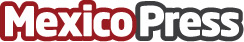 Biosolventus finalista en Cleantech Challenge México 2016 con el Sistema de Calentamiento de TurbinasBiosolventus,  avanza a la ronda final del Cleantech Challenge México 2016, la cual es una competencia internacional que promueve la internacionalización y la inversión en empresas de tecnología limpia. La oferta de Biosolventus del Sistema de Calentamiento de Turbinas, el cual está compuesto por mantas de aislamiento termo-resistente y un sistema de control.  Los ganadores serán anunciados el próximo 1ero de septiembre de 2016, en la Ciudad de México
Datos de contacto: Toralf HeyDirector Comercial52 1 81 1575 3033Nota de prensa publicada en: https://www.mexicopress.com.mx/biosolventus-finalista-en-cleantech-challenge Categorías: Ecología Otras Industrias Innovación Tecnológica http://www.mexicopress.com.mx